PROVOZNÍ ŘÁDPŘÍMĚSTSKÉHO TÁBORAPořadatel:Fitness Assistant s.r.o.Místo konání:Fitness Club Freedom, Vinařská 244/1, Hustopeče 693 01Zákonný zástupce – povinnosti, práva, zodpovědnostZákonným zástupce se rozumí osoba pověřená zastupování dítěte dle 858 zákona č. 89/2012 Sb., občanský zákoník. Pouze ten, může za zájemce/účastníka jednat ve věcech týkajících se přihlášení, odhlášení na PT, předání a převzetí. Chce-li zákonný zástupce přenést práva a povinnosti týkající se příměstského tábora (dále jen PT) na jinou osobu (dále jen osoba zastupující zákonného zástupce) musí projev této vůle provést písemně. Dokument musí obsahovat jasnou identifikaci osoby včetně kontaktních údajů a jasně vymezit rozsah jeho zodpovědnosti (pouze převzetí/ převzetí v určitý den apod.), místo a datum sepsání dokumentu a vlastnoruční podpis zákonného zástupce i osoby zastupující zákonného zástupce.Zákonný zástupce je povinenŘádně podat Přihlašovací formulář dle podmínek konkrétního PT. Každý den zajistit předání a převzetí účastníka PT osobně nebo osobou zastupující zákonného Zástupce Neprodleně informovat organizátora o všech změnách (zejména zdravotního stavu) týkajících se účastníka PT (viz. Přihlášky, Platby a Storna)Zákonný zástupce má právaNa zrušení přihlášky v případě, že organizátor nesplnil avizované podmínky (např. zrušení nebo změna termínu) Požadovat vrácení finanční úhrady za PT v případě splnění podmínek uvedených v kapitole Přihlášky, Platby a StornaZodpovědnost organizátora (pořadatele) za účastníka příměstského táboraOrganizátor je povinenInformovat zákonného zástupce účastníka nejméně 5 dnů před zahájením PT o organizaci, rámcovém programu, vybavení účastníka/ů a kontaktech na personál zajišťující průběh a bezpečnost PT. Tyto informace jsou zasílány zákonným zástupcům e-mailem, telefonicky nebo jsou vystaveny na webových stránkách www.fitnessfreedom.cz Zajistit dostačující personál, prostory, program a stravování. Vedoucí nebo instruktor přebírá účastníka PT od zákonného zástupce nebo osoby zastupující zákonného zástupce od 8:00 na předem určeném místě (zpravidla v prostorách Fitness Clubu Freedom), a předává účastníka PT zákonnému zástupci nebo osobně zastupující zákonného zástupce v 16:00. na předem určeném místě (zpravidla v prostorách Fitness Clubu Freedom). Dbát na bezpečnost a ochranu zdraví personálu a všech účastníků PT. V případě úrazu nebo jiné zdravotní nevolnosti v průběhu konání PT je organizátor povinen zajistit ošetření/ první pomoc/doprovod k lékaři nebo přivolání RZ. Dále je povinen neprodleně informovat o vzniklé situaci zákonného zástupce nebo osobu zastupující zákonného zástupce. Organizátor nenese žádnou zodpovědnost za účastníka v době před zahájením příměstského tábora a po jeho ukončení. V případě, že organizátor nedodrží předem avizované termíny zahájení a ukončení tábora, protože je nemohl předvídat a nemohl s nimi včas seznámit zákonné zástupce (např. zpoždění autobusu s dětmi na cestě v dopravní zácpě), je organizátor za účastníky nadále zodpovědný, tedy i po předem avizovaném termínu. Vést řádně Knihu docházky. Vést řádně Knihu úrazů. Vydat zákonnému zástupci nebo osobě zastupující zákonného zástupce potvrzení o účasti na PT zejména pro uplatnění u pojišťoven, příspěvků u zaměstnavatele nebo sociálních příspěvků. Toto potvrzení vydáváme na základě včasné úhrady PT.Organizátor má právaNepřijmout na PT přihlášku zájemce, který nesplnil podmínky pro vstup na PT zejména věk, zdravotní způsobilost, naplnění kapacity PT a zájemce se kterým byly řešeny vážné zdravotní či výchovné problémy. Odmítnout účastníka, který všechny podmínky pro přijetí splnil, ale v termínu nástupu se skutečnost změnila tak, že se účastník stal neschopným (zdravotní stav nebo nedodání potřebných dokumentů). Zrušit pobyt účastníkovi během PT, u kterého se podmínky v průběhu konání PT změnily natolik, že již není schopen účasti na PT (zejména zdravotní důvody, úrazy, chování). Nahradit zájemce o PT, který v daných termínech neprovedl potřebné úkony k zařazení mezi účastníky, jiným zájemcem. Toto právo má zejména v těchto případech-nedodání potřebných dokumentů a neuhrazení pobytu na PT. Zrušit termín PT z důvodu nedostatku obsazených míst. Organizátor může účastníkům nabídnout náhradní termín.Termín příměstského tábora10.7. - 14.7. 2023Program příměstského táboraProgram je rozdělen na část, kde jsou zařazeny sportovní nebo volnočasové aktivity v areálu Fitness Clubu Freedom a návštěvy sportovních a veřejných prostranství města HustopečeV programu je zohledněn:Počet účastníků. Věk účastníků. Pořádáme PT pro děti od 8 do 12 let.Aktuální počasí, v kterém je PT konán. Nepředvídatelné události (onemocnění vedoucího/vedoucí, onemocnění instruktorů, technicképroblémy s prostory). Vyhrazujeme si možnost měnit nebo regulovat program PT dle aktuální situace.Přihlášky, platby a storno podmínkyÚčastníkem se stává zájemce, který: Splňuje podmínku věku účastníků 8 let. Splňuje nárok na zdravotní stav a fyzickou kondici (viz. Bezpečnost a ochrana zdraví). Řádně vyplnil a podepsal Přihlašovací formulář (Přihlašovací formulář slouží jako jasná identifikace účastníka PT a jeho zákonného zástupce; dále seznamuje se závaznými podmínkami na konkrétní PT a upravuje smluvní vztahy (kam spadái tento Provozní řád) na konkrétní PT a zaslal jej e-mailem na info@fitnessfreedom.cz Provedl platbu za PT dle pokynů (viz. Platby). Má veškeré sportovní vybavení tak, jak je napsáno v pokynech pro účastníky (viz. Vybavení na V případě naplnění kapacity PT si pořadatel vyhrazuje právo nepřijímat další přihlašovací formuláře a zájemce o PT.PlatbyPlatba musí být provedena nejpozději do 31. 5. 2023. Po připsání platby na účet se stává rezervace platnou. 
Cena PT činí 2.750,- Kč na daný termín.Storno podmínkyPokud se jedná o dodatečné zrušení či odřeknutí přihlášeného dítěte ze strany tábora, má zákonný zástupce dítěte právo na vrácení plné (již zaplacené) částky.
Pokud se jedná o dodatečné zrušení či odřeknutí přihlášeného dítěte ze strany zákonných zástupců, a tito mají zájem na vrácení plné částky, pak jsou povinni za toto dítě zajistit náhradu. Pokud se jedná o ukončení pobytu přihlášeného dítěte ze strany tábora z důvodu porušení ustanovení tábora, nemá zákonný zástupce dítěte žádné právo na vrácení jakékoliv částky.II b) Pokud se jedná o ukončení dítěte v průběhu pobytu tábora ze strany zákonných zástupců z osobních důvodů, nemá zákonný zástupce dítěte žádné právo na vrácení jakékoliv částky. Celá suma propadá ve prospěch tábora jakožto rezervační kauce.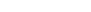 Omluvu lze provést:e-mailem na info@fitnessfreedom.czna telefon 778 743 443 formou SMSBezpečnost a ochrana zdravíDítě nesmí v den nástupu a ani v průběhu pobytu na PT trpět infekčními či jinými chorobami, které by mohly ohrozit personál a ostatní účastníky PT. Tímto si vyhrazujeme právo nepřijmout dítě na PT již při nástupu. V případě, že se výše uvedené skutečnosti změní v průběhu pobytu, informuje instruktor neprodleně zákonného zástupce nebo osobu zastupující zákonného zástupce o vzniklé situace. S ohledem na nový zákon č. 372/2011 sb. je rodič povinen být v době pobytu dítěte k zastižení na mobilním čísle, které uvedl v přihlašovacím formuláři. Zákonný zástupce nebo jim pověřená osoba je povinna si nemocné dítě převzít v nejkratší možné době. Zákonný zástupce nebo osoba pověřená zákonným zástupcem je povinna informovat organizátora o důležitých okolnostech zdravotního stavu účastníka zejména se to týká alergií, medikace, dietního či pohybového režimu. Toto se týká i všech změn, které by mohly ovlivnit chování či zdravotní stav účastníka PT. Personál je vyškolen na úrovni zdravotního minima. Po celou dobu svého pobytu na PT je účastník pod dohledem instruktora. Organizátor má sjednáno pojištění odpovědnosti za škodu vzniklou třetí osobě v souvislosti sčinností nebo vztahem společnosti Fitness Assistant, s.r.o. a v případě vzniku pojistné události pojistitel případně uhradí: škodu na zdraví nebo na životě, škodu na věci jejím poškozením, zničením nebo ztrátou, jinou majetkovou škodu vyplývající ze škody dle bodu 1. a 2. V prostorách Fitness Clubu Freedom se účastníci i personál řídí Návštěvním řádem střediska, kterému tento provozní řád PT podléhá.Stravování a pitný režimStravování a pitný režim je nastaven takto: svačina + oběd + svačina a pitný režim po celou dobu pobytu.Vybavení na PTÚčastník musí při prvním převzetí předat vedoucímu/instruktorovi kopii průkazu zdravotní pojišťovny. Na PT nosí účastník pouze věci potřebné. Toto se řídí pokyny dle konkrétního PT, které zasílá organizátor zákonným zástupcům před zahájením PT. Nedoporučujeme dávat dětem na PT cennosti, šperky, větší finanční obnos ani mobilní telefony. Organizátor nepřebírá zodpovědnost za ztrátu věcí, které jsou výše uvedeny. Dále je účastníkům zakázáno nosit a používat věci, které by mohly ohrozit zdraví, způsobit úraz nebo ohrozit mravní výchovu dalších dětí (především se jedná o zbraně, návykové látky apod.). Jako organizátor si vyhrazujeme právo tyto věci zabavit a vydat je při předávání účastníka zákonnému zástupci nebo osobě tímto pověřené.Závěrečné ustanoveníVeškeré aktivity spojené s konáním PT podléhají zákonu č. 471/2005 Sb., a úplnému znění zákona č.258/2000 Sb. o Ochraně veřejného zdraví, dále vyhláškám Ministerstva zdravotnictví, a to č. 106/2001 Sb.Vyhláška o hygienických požadavcích na zotavovací akce pro děti v platném znění a č. 137/2004 Sb. Vyhláška o hygienických požadavcích na stravovací služby a o zásadách osobní a provozní hygieny při činnostech epidemiologicky závažných v platném znění. Informace a nakládání s nimi se řídí zákonem č. 101/2000 Sb. O ochraně osobních údajů. Veškeré údaje slouží pouze pro potřeby Fitness Assistant s.r.o.. Dle předepsaných lhůt dochází k jejich skartování. Platnost tohoto Provozního řádu příměstského tábora nabývá v Hustopečích dne 16. 2. 2023